Zaświadczenie lekarskieo przyczynach i rodzaju uszkodzeń ciała związanych z użyciem przemocy domowejImię (imiona) i nazwisko oraz data urodzenia osoby badanej:………………………………………………………………………………………………………………………………………………………………………………………………………………………………………………………………………………………………………………………………………Adres zamieszkania osoby badanej:………………………………………………………………………………………………………………………………………………………………………………………………………………………………………………………………………………………………………………………………………Rodzaj, seria i numer dokumentu potwierdzającego tożsamość osoby badanej (jeżeli posiada):……………………………………………………………………………………………………………Imiona i nazwiska innych osób obecnych przy badaniu:………………………………………………………………………………………………………………………………………………………………………………………………………………………………………………………………………………………………………………………………………Pełna nazwa świadczeniodawcy*) wystawiającego zaświadczenie:………………………………………………………………………………………………………………………………………………………………………………………………………………………………………………………………………………………………………………………………………Miejsce, data i godzina rozpoczęcia i zakończenia badania:………………………………………………………………………………………………………………………………………………………………………………………………………………………………………………………………………………………………………………………………………*) Świadczeniodawca oznacza świadczeniodawcę w rozumieniu przepisów ustawy z dnia 27 sierpnia 2004 r. o świadczeniach opieki zdrowotnej finansowanych ze środków publicznych (Dz. U. z 2022 r. poz. 2561, z późn. zm.).Miejsce, data i godzina wystawienia zaświadczenia:………………………………………………………………………………………………………………………………………………………………………………………………………………………………………………………………………………………………………………………………………Wywiad obejmujący okoliczności doznania uszkodzeń ciała, w szczególności miejsce, czas i sposób ich powstania:………………………………………………………………………………………………………………………………………………………………………………………………………………………………………………………………………………………………………………………………………………………………………………………………………………………………………………………………………………………………………………………………………………………………………………………………………………………………………………………………………………………………………………………………………………………………………………………………………………………………………………………………………………………………………………………………………………………………………………………………………………………………………………………………………………………………………………………………………………………………………………………………………………………………………………………………………………………………………………………………………………………………Badanie fizykalne obejmujące charakterystykę uszkodzeń ciała, w szczególności okolicę anatomiczną, rodzaj, liczbę, wielkość, kształt, przebieg, brzeg i barwę, a także ich wpływ na sprawność części ciała:………………………………………………………………………………………………………………………………………………………………………………………………………………………………………………………………………………………………………………………………………………………………………………………………………………………………………………………………………………………………………………………………………………………………………………………………………………………………………………………………………………………………………………………………………………………………………………………………………………………………………………………………………………………………………………………………………………………………………………………………………………………………………………………………………………………………………………………………………………………………………………………………………………………………………………………………………………………………………………………………………………………………Odwzorowanie stwierdzonych uszkodzeń ciała osoby badanej na schemacie: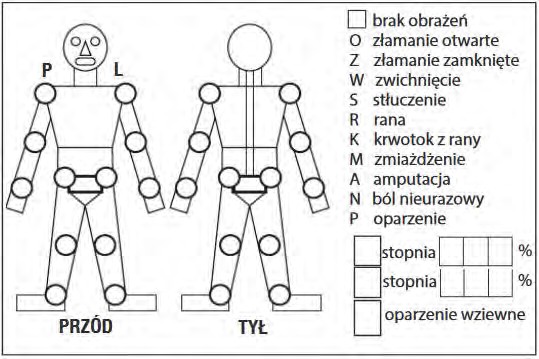 Opinia o przyczynach i czasie doznania uszkodzeń ciała:………………………………………………………………………………………………………………………………………………………………………………………………………………………………………………………………………………………………………………………………………………………………………………………………………………………………………………………………………………………………………………………………………………………………………………………………………………………………………………………………………………………………………………………………………………………………………………………………………………………………………………………………………………………………………………………………………………………………………………………………………………………………………………………………………………………………………………………………………………………………………………………………………………………………………………………………………………………………………………………………………………………………………………………………………………………………………………………………………………………………………………………………………………………………………………………………………………………………………………………………………………………………………………………………………………………………………………………………………………………………………………………………………………………………(nadruk lub pieczątka zawierająca co najmniej imię i nazwisko, specjalizację, numer prawa wykonywania zawodu lekarzaoraz podpis lekarza przeprowadzającego badanie)